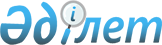 О признании утратившим силу решения акима Ондирисского аульного округа от 19.02.2014 года № 2 "Об установлении ветеринарного режима карантинной зоны с введением карантинного режима на территории населенного пункта "Штаб" Ондирисского аульного округа"Решение аппарата акима Ондирисского аульного округа Шуского района Жамбылской области от 3 сентября 2015 года № 27      В соответствии с пунктом 8 статьи 37 Законом Республики Казахстан от 23 января 2001 года "О местном государственном управлении и самоуправлении в Республике Казахстан" аким Ондирисского аульного округа РЕШИЛ:

      1. Признать утратившим силу решения акима Ондирисского аульного округа от 19 февраля 2014 года № 2 "Об установлении ветеринарного режима карантинной зона с ведением карантинного режима на территории населеного пункта "Штаб" Ондирисского аульного округа". (Зарегистрировано Департаментом юстиции Жамбылской области 19 марта 2014 года № 2133).

      2. Коммунальному государственному учреждению "Аппарат акима Ондирисского аульного округа" в установленном законодательством порядке и сроки обеспечить сообщение в органы юстиции и источники официального опубликования о признании утратившим силу нормативного правового акта указанного в пункте 1 настоящего решения.

      3. Контроль за исполнением настоящего решения возложить на главного специалиста Ондирисского аульного округа Абахову Манат Копеновну.


					© 2012. РГП на ПХВ «Институт законодательства и правовой информации Республики Казахстан» Министерства юстиции Республики Казахстан
				
      Аким Ондирисского аульного округа

А. Саулебаев
